 Name: Read each sentence below. Decide if it is a peaceful act or not. Copy and paste it on the correct column.PeacefulPeacefulPeacefulNot peacefulNot peacefulNot peaceful1.1.1.1.1.1.2.2.2.2.2.2.3.3.3.3.3.3.4.4.4.4.4.4.5.5.5.5.5.5.6.6.6.6.6.6.7.7.7.7.7.7.Sharing a seat on the bus.Asking a new student to play with you.Hitting someoneHitting someoneTelling someone they are not smart.Whispering secrets.ComplimentingSomeone.Giving a high five to a classmate.Smiling.Smiling.Laughing at someone who looks different than you.Writing a thank you note.Telling someone they are ugly.Excluding someone from a game.Interrupting someone while they are speaking.Interrupting someone while they are speaking.Helping a classmate with their homework.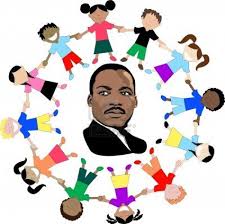 